RIVER ACRES WATER SUPPLY CORPORATION15602 NORTHWEST BLVD., SUITE HROBSTOWN, TEXAS 78380361-387-2614August 21, 2020 **************** N O T I C E ****************NOTICE IS HEREBY GIVEN THAT THE BOARD OF DIRECTORS OF THE RIVER ACRES WATER SUPPLY CORPORATION WILL MEET AT 6:00 P.M., WEDNESDAY, AUGUST 26, 2020, AT 15602 NORTWEST BLVD., SUITE H, ROBSTOWN, NUECES COUNTY, TEXAS IN A SPECIAL CALLED MEETING TO DISCUSS THE FOLLOWING BUSINESS:Audience – Those wishing to speak on an agenda item MUST sign in prior to the meeting to be recognized by the Chair for a 3 minute limit. Certification of Quorum and Call to OrderRecognition of guestsPublic Comment (Each speaker is limited to 3 minutes)PUBLIC COMMENT - AUDIENCE AND PRESENTER SOCIAL DISTANCING AND PUBLIC TESTIMONY AT PUBLIC MEETINGS OF THE BOARD OF DIRECTORS. To reduce the chance of COVID- 19 transmission, public meetings will be held in a manner intended to separate, to the maximum practical extent, audience and presenters from personal contact with members of Community, Corporation Staff, and the Board of Directors. The meeting may be held telephonically or via videoconference. The public may participate remotely by following the instructions on the attachment. Members of the public will have the opportunity to address the Board of Directors during this section on any Agenda Item or any subject within its jurisdiction except a matter related to pending litigation. Each speaker should sign in on the Public Comment Sheet available at the rear of the Boardroom at least five (5) minutes before commencement of the Board of Directors meeting. Speakers should limit their comments to three (3) minutes. The President of the Corporation may, if he/she deems it necessary, limit both the number of speakers and the time allotted to each speaker. Under the law, the Board of Directors may only take action on items specifically listed on the Agenda. Subject matter presented which is not part of the Agenda will be referred to the staff for review and subsequent action. At least seven (7) copies of any document to be used by any speaker should be available for distribution. The speaker’s name and, if applicable, Agenda Item number should be clearly marked on such documents.Public testimony for Public Comment and comments on all items on the Agenda at public meetings of the Corporation may be provided in written format and presented to the Corporation Manager by emailing to rawscorp@stx.rr.com by 4:00 p.m. (CT) on Wednesday, August 26, 2020. Please include your name, address and telephone number. Written testimony shall be limited to 1,000 characters and shall be placed into the record of each meeting. The written public testimony shall be provided to members of the Board of Directors of the Corporation prior to voting on measures for that meeting. A copy of the Agenda and meeting packet are available on the Corporation’s web site at https://rawscorp.com. Minutes4.a.	Approve minutes of July 16, 2020 Special Called Meeting of the Board of Directors.4.b.	Approve minutes of July 30, 2020 Regular Meeting of the Board of Directors.4.c	Approve minutes of August 13, 2020 Special Called Meeting of the Board of Directors.Receive update on the progress of the approved Automated Water Meter purchase and installation RFP (Request for Proposal) in the three capital improvement projects plus the remainder of the distribution system. Advertising scheduled for August 5 and August 12, 2020, Pre-bid meeting on August 13, 2020 and receipt and open final bids on August 21, 2020.6.	Receive update and discuss performance of Nueces County Water Control and Improvement District No. 3 (Provider) since taking over operation of the RAWS distribution system on August 14, 2020.7.	Receive update on number of after hours calls to PROVIDER since taking over operation of the RAWS distribution system on August 14, 2020.8.	Receive update on dispersing assets from the primary RAWS bank account into the necessary number of smaller accounts to limit liability.9.	Receive update on the search/recruitment of a qualified Office Manager/Bookkeeper.10.	Receive and discuss update on New Board Members Orientation and Directors Term Expiration.11.	Receive the first update and discuss findings from the consultant (C.P.A.) retained to audit/evaluate/rationalize the current chart of accounts and make recommendations for reasonable and necessary changes for the efficient operations of the administration of RAWS.12.	Discuss re-statement of Financial Statements for 2019 and January, February, March, April, May, June and July, 2020 to correctly classify professional fees associated with the capital project and allocation of expenses in the month that the expense was incurred.13.	Receive update on reallocating funds from the Operating Account into the Capital Account. (e.g. journal entry to move the $5.00 per account monthly fee into the Capital Account).14.	 Entertain questions from Board Members on the profitability necessary (cash flow) to cover the annual expenses of RAWS, including, but not limited to system operations, office operations and expenses, repairs, principal and interest on the Capital Note and other variable expenses.15.	Receive Board members' comments on any of the agenda items for the meeting, the Board's activities during the preceding month, upcoming Corporation events, and suggestions for future agenda items.16.   	Adjournment.PUBLIC NOTICE is given pursuant to the Texas Open Meetings Act, V.T.C.A. Government Code Chapter 551 that the Board may elect to go into executive session at any time during the above meeting to discuss subjects properly before it when authorized by the provisions of said Act. I, the undersigned authority, hereby certify that the above Notice of Meeting of the governing body of the above-named political subdivision is a correct copy of the Notice and that I had the Notice posted on the bulletin board for public notices in the political subdivision’s administrative office located at 15602 Northwest Blvd., Suite H, Robstown, Texas, on the 21st day of August, 2020 at 4:00 p.m. and on the Corporation’s website www.rawscorp.com. Dated this the 21st day of August, 2020. RIVER ACRES WATER SUPPLY CORPORATIONBy /s/ Charles W. Zahn, Jr.    Charles W. Zahn, Jr.    Attorney for the Corporation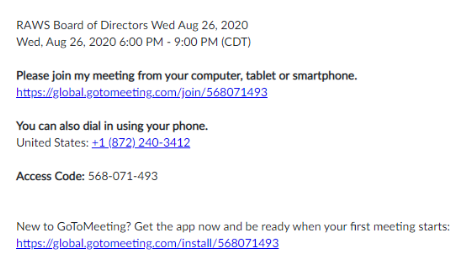 